Paziņojums par iepirkuma procedūras (sarunu procedūras) rezultātiemI IEDAĻA. PasūtītājsI.1 ) Nosaukums/vārds, adrese un kontaktpunkts (-i)Pilns nosaukums, reģistrācijas numursDaugavpils pilsētas dome, 90000077325Pasta adreseKr.Valdemāra ielā 1, Daugavpils, LV - 5400Pilsēta / NovadsDaugavpilsPasta indekssLV-5400ValstsLatvijaKontaktpunkts(-i)K.Valdemāra iela 1, Daugavpils Kontaktpersonas vārds, uzvārds Inguna KokinaTālruņa numurs65424576Faksa numurs65421941E-pasta adresesaules.skola@saules.lvInterneta adresesVispārējā interneta adrese (URL): http://www.daugavpils.lv Pircēja profila adrese (URL): http://www.daugavpils.lv I.2) Pasūtītāja veids un galvenā (ās) darbības joma (as)Ministrija vai jebkura cita valsts vai federāla iestāde, ieskaitot to reģionālās vai vietējās apakšnodaļas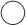 Valsts vai federālā aģentūra / birojsReģionāla vai vietēja iestāde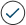 Reģionāla vai vietēja aģentūra/birojsPublisko tiesību subjektsEiropas institūcija/aģentūra vai starptautiska organizācijaCits: Vispārēji sabiedriskie pakalpojumiAizsardzībaSabiedriskā kārtība un drošībaVideEkonomika un finansesVeselībaDzīvokļu un komunālā saimniecībaSociālā aizsardzībaAtpūta, kultūra un reliģijaIzglītībaCita: Pasūtītājs veic iepirkumu citu pasūtītāju vajadzībām ( Ja “Jā” sīkāku informāciju par minētajiem pasūtītājiem var sniegt pielikumā A )JāNēII IEDAĻA. Līguma priekšmetsII.1. AprakstsII.1.1) Iepirkuma līguma nosaukums„Daugavpils Dizaina un mākslas vidusskolas „Saules skola” apbūves kompleksa projektēšana”II.1.2) Līguma veids un būvdarbu veikšanas, pakalpojumu sniegšanas vai piegādes vieta(lūdzu, norādiet tikai vienu veidu, kas vairāk atbilst konkrētajam iepirkumam) BūvdarbiPiegādePakalpojumiBūvdarbu veikšanaProjektēšana un būvdarbu veikšana Būvdarbu veikšana ar jebkādiem līdzekļiem, kas atbilst līgumslēdzējas iestādes norādītajām prasībām PirkumsNomaksas pirkumsNomaNoma ar izpirkuma tiesībāmĪreĪre ar izpirkuma tiesībāmMinēto piegāžu veidu kombinācijaPakalpojumu kategorijas Nr. (atbilstoši pakalpojumu līgumu nomenklatūrai)     12 
(Pakalpojumu kategorijām 1-27, skatīt Publisko iepirkumu likuma 2.pielikumu) 
Gadījumā, ja līgums tiek slēgts par Publisko iepirkumu likuma 2.pielikuma “Pakalpojumu līgumu nomenklatūra” B daļā minētajiem pakalpojumiem, vai piekrītat šī paziņojuma publicēšanai? JāNēBūvdarbu veikšanas, pakalpojumu sniegšanas vai piegādes vieta Latvijas Republika, DaugavpilsNUTS kods: LV005II.1.3) Paziņojums ietver (attiecīgā gadījumā)Vispārīgo vienošanos Dinamiskās iepirkumu sistēmas (DIS) izveidošanu II.1.4) Īss līguma vai iepirkuma aprakstsDaugavpils Dizaina un mākslas vidusskolas „Saules skola” apbūves kompleksa projektēšanaII.1.5) Kopējā publiskā iepirkuma vārdnīca (CPV)II.1.6) Līgums, uz kuru attiecas Valsts iepirkuma nolīgums (GPA - Government Procurement Agreement) JāNēII.2. Kopējā līgumcenaII.2.1) Kopējā līgumcena (tikai cipariem, ietverot visus piemērojamos nodokļus, izņemot PVN)III IEDAĻA. ProcedūraIII.1. Procedūras veidsIII.1.1) Procedūras veidsAtklāts konkurssSlēgts konkurssPaātrināts slēgts konkurssPamatojums paātrinātas procedūras izvēlei: Konkursa dialogsCenu aptaujaSarunu procedūra, iepriekš publicējot paziņojumu par līgumuSarunu procedūras, ko piemēro saskaņā ar Publisko iepirkumu likuma 62. panta pirmās daļas 2. punktu, izvēles pamatojums: Paātrināta sarunu procedūraPaātrinātās procedūras vai sarunu procedūras, ko piemēro saskaņā ar Publisko iepirkumu likuma 62. panta pirmās daļas 2. punktu, izvēles pamatojums: Sarunu procedūra, iepriekš nepublicējot paziņojumu par līgumuLīguma slēgšanas tiesību piešķiršana, iepriekš nepublicējot paziņojumu par līgumu (Pielikuma C k) un l) punktā minētajos gadījumos)Pamatojums līguma slēgšanas tiesību piešķiršanai, iepriekš nepublicējot paziņojumu par līgumu: lūdzu, aizpildiet Pielikumu CIII.2. Piedāvājuma izvēles kritērijsIII.2.1) Piedāvājuma izvēles kritērijs Piedāvājums ar viszemāko cenu Saimnieciski visizdevīgākais piedāvājums , kas izvērtēts saskaņā ar zemāk minētajiem kritērijiem un to īpatsvaru nozīmīguma secībā (piedāvājuma vērtēšanas kritērijus un to īpatsvaru nozīmīguma secībā papildus norāda tad, ja tie nav iekļauti iepirkuma procedūras dokumentos) kritēriji, kas iekļauti iepirkuma procedūras dokumentos III.2.2) Piemērota elektroniskā izsoleJāNēIII.3. Administratīvā informācijaIII.3.1) Iepirkuma identifikācijas numursDPD 2015/146III.3.2) Iepriekšēja (-as) publikācija (-as) Eiropas Savienības Oficiālajā Vēstnesī saistībā ar konkrēto iepirkuma procedūruJāNēJa jā:
Paziņojuma reģistrācijas numurs OV - publikācijas datums - publikācijas veids :
(ja ir bijušas vairākas iepriekšējas publikācijas, izmantojiet šo apakšpunktu atkārtoti) III.3.3) Cita (-as) iepriekšēja (-as) publikācija (-as) saistībā ar konkrēto iepirkuma procedūruJāNēIV IEDAĻA: Līguma slēgšanas tiesību piešķiršanaLīguma Nr.: 1Daļas Nr.: 1        Ar iepirkuma uzvarētāju noslēdzamā iepirkuma līguma nosaukums: Daugavpils Dizaina un mākslas vidusskolas „Saules skola” apbūves kompleksa projektēšanaIV.1. Lēmuma pieņemšanas datums08/03/2016 (dd/mm/gggg)IV.2. Saņemto piedāvājumu skaits1IV.3. Pieteikumus iesniegušo kandidātu un/vai piedāvājumus iesniegušo pretendentu nosaukumi, reģistrācijas numuri (fiziskām personām – vārdi, uzvārdi, personas kodi), adreses, valstiskā piederībaIV.4. Uzvarējušā pretendenta nosaukums, reģistrācijas numurs (fiziskai personai – vārds, uzvārds), adresePilns nosaukums, reģistrācijas numurs vai fiziskai personai – vārds, uzvārds:SIA "MARK arhitekti", 40103263364Pasta adresePulkveža Brieža iela 39Pilsēta / novadsRīgaPasta indekssLV-1045ValstsLatvijaTālruņa numurs20096936Faksa numursE-pastsVispārējā interneta adrese:IV.5. Informācija par līgumcenu (tikai cipariem) IV.6. Pretendentam ir paredzēti apakšuzņēmuma līgumi ar trešajām personām JāNēJa jā, līgumcena vai līguma daļa, par ko tiks slēgti apakšuzņēmuma līgumi ar trešajām personām (tikai cipariem) Līgumcena, bez PVN :      Valūta: EUR      Līguma daļa :  (%)      Nav zināmsV IEDAĻA. Papildu informācijaV.1. Līgums ir saistīts ar projektu un/vai programmu, ko finansē Eiropas Savienības fondi Ja “jā”, atsauce uz projektu (-iem) un/vai programmu (-ām): JāNēV.2. Iepirkuma dokumentos ir iekļautas vides aizsardzības prasībasJāNēJa jā, norādiet informāciju par šīm prasībām:V.3. Šis paziņojums saskaņā ar Publisko iepirkumu likumu ir nosūtāms publicēšanai Eiropas Savienības Oficiālajā VēstnesīJāNēV.4. Cita papildu informācija (ja nepieciešams)2015.gada 30.jūnijā Iepirkumu uzraudzības biroja mājas lapā tika publicēts Paziņojums par metu konkursu “Meta “Daugavpils Dizaina un mākslas vidusskolas SAULES SKOLA apbūves komplekss.” Izstrāde” (Iepirkuma identifikācijas numurs DPD 2015/68). Paziņojumā un iepirkuma procedūras dokumentācijā tika paredzēts, ka pamatojoties uz metu konkursu ir paredzēts slēgt publiskā pakalpojuma līgumu (projektēšana un autoruzraudzība), saskaņā ar PIL 63.panta trešo daļu. Atbilstoši paziņojumam par metu konkursa rezultātiem (publicēts Iepirkumu uzraudzības biroja mājas lapā 2015.gada 26.novembrī), mutu konkursa uzvarētājs ir SIA "MARK arhitekti”. Atbilstoši Publisko iepirkumu likuma 63.panta 3.daļai, papildus šā panta pirmajā daļā minētajiem gadījumiem pasūtītājs var piemērot sarunu procedūru, iepriekš nepublicējot paziņojumu par līgumu, publiskiem pakalpojumu līgumiem, ko slēdz ar metu konkursa uzvarētāju vai kādu no uzvarētājiem, ja metu konkurss rīkots saskaņā ar šā likuma prasībām. Kā izriet no Publisko iepirkumu likuma 64.panta, ja pasūtītājs izvēlas piemērot sarunu procedūru saskaņā ar šā likuma 63.panta trešo daļu, sarunu procedūras piemērošanas saskaņošana ar Iepirkumu uzraudzības biroju nav nepieciešama. V.5. Iesniegumu izskatīšanaV.5.1) Iestāde, kas atbildīga par iesniegumu izskatīšanu Pilns nosaukums (arī reģistrācijas numurs)Iepirkumu uzraudzības birojs, 90001263305Pasta adreseEksporta iela 6Pilsēta / NovadsRīgaPasta indekssLV-1010ValstsLatvijaTālruņa numurs+371 67326719Faksa numurs+371 67326720E-pasta adresepasts@iub.gov.lvVispārējā interneta adrese (URL):http://www.iub.gov.lvV.5.2) Iestāde, kas atbildīga par starpniecības procedūrām (attiecīgā gadījumā) Pilns nosaukums (arī reģistrācijas numurs), Pasta adresePilsēta / NovadsPasta indekssValstsTālruņa numursFaksa numursE-pasta adreseVispārējā interneta adrese (URL):V.5.3) Iesniegumu iesniegšanas termiņiPrecīza informācija par iesnieguma iesniegšanas termiņiem:
Saskaņā ar Publisko iepirkumu likuma 83. panta otro daļu V.5.4) Iestāde, kur var saņemt informāciju par iesniegumu iesniegšanu (vajadzības gadījumā) Pilns nosaukums (arī reģistrācijas numurs)Iepirkumu uzraudzības birojs, 90001263305Pasta adreseEksporta iela 6Pilsēta / NovadsRīgaPasta indekssLV-1010ValstsLatvijaTālruņa numurs+371 67326719Faksa numurs+371 67326720E-pasta adresepasts@iub.gov.lvVispārējā interneta adrese (URL):http://www.iub.gov.lvPIELIKUMS A Papildus adreses un kontakpersonas Pielikums CPamatojums par līguma slēgšanas tiesību piešķiršanu, iepriekš nepublicējot paziņojumu par līgumu Lūdzu, norādiet šeit pamatojumu līguma slēgšanas tiesību piešķiršanai, iepriekš nepublicējot paziņojumu par līgumu. Šim pamatojumam ir jābūt saskaņā ar attiecīgām Publisko iepirkumu likuma normām. (lūdzu, zemāk atzīmējiet attiecīgo (-s) lodziņu (-s) un sniedziet papildinformāciju) 

Pamatojums, kāpēc izvēlēta sarunu procedūra, iepriekš nepublicējot paziņojumu par līgumu a) nav iesniegti piedāvājumi vai nav iesniegti atbilstoši piedāvājumi, izsludinot:- atklātu konkursu,- slēgtu konkursu,b) iepirkuma līgums paredz tādu preču iegādi, kas īpaši izgatavotas izpētei un izmēģinājumiem;
c) būvdarbus/preces/pakalpojumus var nodrošināt tikai konkrēts pretendents šādu iemeslu dēļ:- tehnisku iemeslu dēļ,- māksliniecisku iemeslu dēļ,- ar izņēmuma tiesību aizsardzību saistītu iemeslu dēļ;d) pasūtītājam neparedzamu ārkārtas apstākļu rezultātā radusies situācija. Apstākļi, kas pamato ārkārtas situāciju nav atkarīgi no pasūtītāja darbības;e) papildu būvdarbi/piegādes/pakalpojumi, kas sākotnēji netika iekļauti līgumā, bet kuri neparedzamu apstākļu dēļ kļuvuši nepieciešami iepriekš noslēgtā līguma izpildei;f) atkārtota iepriekš atklāta vai slēgta konkursa rezultātā noslēgtā līguma būvdarbu/pakalpojumu sniegšana, kas tiek uzticēta šī līguma izpildītājam, un atkārtoti nepieciešamie būvdarbi/pakalpojumi atbilst iepriekš atklāta vai slēgta konkursa rezultātā noslēgtā līguma pamatā esošajiem nosacījumiem;g) pakalpojumu līgums, ko slēdz ar metu konkursa uzvarētāju vai vienu no uzvarētājiem;h) tādu preču piegāde, kas kotētas un iegādātas preču biržā;
i) preču piegādes, kas balstās uz īpaši izdevīgiem noteikumiem: - no piegādātāja, kas, izbeidzot savu komercdarbību, rīko izpārdošanu,- no likvidatoriem vai administratoriem, kuri rīko bankrotējuša komersanta mantas izpārdošanu;j) visi atklātā konkursā, slēgtā konkursā vai konkursa dialogā iesniegtie piedāvājumi ir neatbilstoši iepirkuma procedūras dokumentos izvirzītajām prasībām. Uz sarunu procedūru tika uzaicināti tikai tie pretendenti, kas minētās iepirkuma procedūras ietvaros nebija izslēgti saskaņā ar Publisko iepirkumu likuma 39.panta nosacījumiem un bija atbilstoši izvirzītajām kvalifikācijas prasībām;
Cits pamatojums, kāpēc līguma slēgšanas tiesības tika piešķirtas, iepriekš nepublicējot paziņojumu par līgumu k) iepirkuma līgums par Publisko iepirkumu likuma 2.pielikuma “Pakalpojumu līgumu nomenklatūra” B daļā minētajiem pakalpojumiem,l) iepirkuma līgums, attiecībā uz kuru nav piemērojamas Publisko iepirkumu likuma normas vai tajā noteiktās iepirkuma procedūras.Papildus lodziņam(-iem), kas augstāk bija jāatzīmē, skaidri un vispārēji aprakstiet, kāpēc līguma slēgšanas tiesību piešķiršana, iepriekš nepublicējot paziņojumu par līgumu, ir pamatota, katram konkrētajam gadījumam norādot attiecīgus faktus. (ne vairāk kā 500 vārdos) 
2015.gada 30.jūnijā Iepirkumu uzraudzības biroja mājas lapā tika publicēts Paziņojums par metu konkursu “Meta “Daugavpils Dizaina un mākslas vidusskolas SAULES SKOLA apbūves komplekss.” Izstrāde” (Iepirkuma identifikācijas numurs DPD 2015/68). Paziņojumā un iepirkuma procedūras dokumentācijā tika paredzēts, ka pamatojoties uz metu konkursu ir paredzēts slēgt publiskā pakalpojuma līgumu (projektēšana un autoruzraudzība), saskaņā ar PIL 63.panta trešo daļu. Atbilstoši paziņojumam par metu konkursa rezultātiem (publicēts Iepirkumu uzraudzības biroja mājas lapā 2015.gada 26.novembrī), mutu konkursa uzvarētājs ir SIA "MARK arhitekti”. Atbilstoši Publisko iepirkumu likuma 63.panta 3.daļai, papildus šā panta pirmajā daļā minētajiem gadījumiem pasūtītājs var piemērot sarunu procedūru, iepriekš nepublicējot paziņojumu par līgumu, publiskiem pakalpojumu līgumiem, ko slēdz ar metu konkursa uzvarētāju vai kādu no uzvarētājiem, ja metu konkurss rīkots saskaņā ar šā likuma prasībām. Kā izriet no Publisko iepirkumu likuma 64.panta, ja pasūtītājs izvēlas piemērot sarunu procedūru saskaņā ar šā likuma 63.panta trešo daļu, sarunu procedūras piemērošanas saskaņošana ar Iepirkumu uzraudzības biroju nav nepieciešama. Galvenais priekšmetsPapildu priekšmeti71220000-6ValūtaBez PVNAr PVN PVN likme (%)Kopējā līgumcena: 78700EUR21VAI lētākā vērtētā piedāvājuma līgumcena: un dārgākā vērtētā piedāvājuma līgumcena: EURPiedāvātās līgumcenas, valūta1. SIA "MARK arhitekti" 40103263364, Pulkveža Brieža iela 39, Rīga, Rīga, Latvija, LV-1045Vai pieteikumu iesniegušais kandidāts un/vai piedāvājumu iesniegušais pretendents ir izslēgts: Nē78700 EUR ValūtaBez PVNAr PVN PVN likme (%)Paredzamā līgumcena: 78700 EUR21Kopējā līgumcena: 78700 EUR21VAI lētākā vērtētā piedāvājuma līgumcena: un dārgākā vērtētā piedāvājuma līgumcena: EUR